SUPPORT REQUEST FORM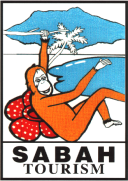 Sabah BE here for you - MICE INCENTIVE 2020-2021 (CORPORATE MEETINGS, INCENTIVES, CONFERENCE & EXHIBITION) This request for support applies to International and National corporate meetings, incentives groups, conference groups and exhibition organizer only. For consideration of Sabah New Deals – MICE Incentive support, please complete the following details. Terms and condition apply. TYPE of M.I.C.EGROUP DETAILS:APPLICANT DETAILS:Terms & Conditions:Completed Support Request Form is to be submitted minimum 45 days prior to the date of group’s arrival.Confirmed and final list of participants and programme/ itinerary must be submitted to MICE Committee minimum 14 days prior to group arrival. Inclusion of STB logo in event’s backdropSabah Destination video to be shown in one of the official functionsSubmission of event’s images in USB within two weeks of event completion, which STB could use for promotional purposesReimbursement to be made after completion of event and based on the actual number of National and International participants onlyInformation provided in this application will be handled in strict confidence and used for statistical purposes only, subject to applicant’s permission.Criteria:The fund is specifically for events that constitute under corporate meetings, incentive group, business events and exhibition.National and International events - minimum of 30pax Minimum stay - 2 nights in Sabah.Successful applicants shall agree to allow STB to conduct surveys with organisers and participants in a manner agreeable by both parties.National participants – All Malaysians form Peninsular Malaysia, Sarawak or Labuan. Except Local and non-local residing in SabahApplicable to international and domestic corporate meetings and incentive group as defined by SITE (Society of Incentive Travel Executives).STB reserves the right to decline support for any application, late and incomplete supporting documents.I / We hereby confirm that I / We shall give the consent to Sabah Tourism Board (STB) to use our personal data for the purpose of support and any related purpose subject to the terms and conditions and in the manner set under the Personal Data Protection Act 2010, Malaysia.MeetingIncentiveConference❏	ExhibitionGroup Name:Group Name:Group Name:Group Name:Group Name:Group Name:Group Name:Group Name:Date of Event (DD/MM/YYYY to DD/MM/YYYY):Date of Event (DD/MM/YYYY to DD/MM/YYYY):Date of Event (DD/MM/YYYY to DD/MM/YYYY):Date of Event (DD/MM/YYYY to DD/MM/YYYY):Date of Event (DD/MM/YYYY to DD/MM/YYYY):Date of Event (DD/MM/YYYY to DD/MM/YYYY):Date of Event (DD/MM/YYYY to DD/MM/YYYY):Date of Event (DD/MM/YYYY to DD/MM/YYYY):Event Venue:Event Venue:Event Venue:Event Venue:Event Venue:Event Venue:Event Venue:Event Venue:Name of Company:Name of Company:Name of Company:Name of Company:Name of Company:Name of Company:Name of Company:Name of Company:Company License or Business Registration Number:Company License or Business Registration Number:Company License or Business Registration Number:Company License or Business Registration Number:Company License or Business Registration Number:Company License or Business Registration Number:Company License or Business Registration Number:Company License or Business Registration Number:Address:Address:Address:Address:Address:Address:Address:Address:State/Province:State/Province:State/Province:State/Province:State/Province:State/Province:State/Province:State/Province:Country:Country:Country:Country:Country:Country:Postcode/Zip code:Postcode/Zip code:Telephone:Telephone:Telephone:Telephone:Telephone:Telephone:Fax:Fax:Website:Website:Website:Website:Website:Website:Website:Website:Full Name (salutation, first name, surname):Full Name (salutation, first name, surname):Full Name (salutation, first name, surname):Full Name (salutation, first name, surname):Full Name (salutation, first name, surname):Full Name (salutation, first name, surname):Full Name (salutation, first name, surname):Full Name (salutation, first name, surname):Designation:Designation:Designation:Designation:Designation:Designation:Designation:Designation:Telephone:Telephone:Telephone:Fax:Fax:Fax:Fax:Mobile:Email:Email:Email:Email:Email:Email:Email:Email:Group Type:Group Type:Group Type:Group Type:Group Type:Group Type:Group Type:Group Type:AutomotiveAutomotiveAutomotiveAutomotiveAutomotiveInsuranceInsuranceInsuranceBanking & FinanceBanking & FinanceBanking & FinanceBanking & FinanceBanking & FinanceMedical / PharmaceuticalMedical / PharmaceuticalMedical / PharmaceuticalDirect SellingDirect SellingDirect SellingDirect SellingDirect SellingTechnologyTechnologyTechnologyElectronics Electronics Electronics Electronics Electronics Others (Please specify):Others (Please specify):Others (Please specify):Others (Please specify):Others (Please specify):Others (Please specify):Others (Please specify):Others (Please specify):Is this a company sponsored programme? YesNoIs this a company sponsored programme? YesNoIs this a company sponsored programme? YesNoIs this a company sponsored programme? YesNoIs this a company sponsored programme? YesNoIs this a company sponsored programme? YesNoIs this a company sponsored programme? YesNoIs this a company sponsored programme? YesNoIs the programme confirmed to be held in the State of Sabah, Malaysia? YesNoIs the programme confirmed to be held in the State of Sabah, Malaysia? YesNoIs the programme confirmed to be held in the State of Sabah, Malaysia? YesNoIs the programme confirmed to be held in the State of Sabah, Malaysia? YesNoIs the programme confirmed to be held in the State of Sabah, Malaysia? YesNoIs the programme confirmed to be held in the State of Sabah, Malaysia? YesNoIs the programme confirmed to be held in the State of Sabah, Malaysia? YesNoIs the programme confirmed to be held in the State of Sabah, Malaysia? YesNoIf no, when will the destination decision be made?If no, when will the destination decision be made?If no, when will the destination decision be made?If no, when will the destination decision be made?If no, when will the destination decision be made?If no, when will the destination decision be made?If no, when will the destination decision be made?If no, when will the destination decision be made?Number of Participants:                               (Please attached participants name list with passport/ID no.)Number of Participants:                               (Please attached participants name list with passport/ID no.)Number of Participants:                               (Please attached participants name list with passport/ID no.)Number of Participants:                               (Please attached participants name list with passport/ID no.)Number of Participants:                               (Please attached participants name list with passport/ID no.)Number of Participants:                               (Please attached participants name list with passport/ID no.)Number of Participants:                               (Please attached participants name list with passport/ID no.)Number of Participants:                               (Please attached participants name list with passport/ID no.)Accommodation:Accommodation:Accommodation:Accommodation:Accommodation:Accommodation:Accommodation:Accommodation:Total Room Nights:Total Room Nights:Total Room Nights:Total Room Nights:Total Room Nights:Total Room Nights:Total Room Nights:Total Room Nights:Budget per Participants:Budget per Participants:Budget per Participants:Budget per Participants:Budget per Participants:Budget per Participants:Budget per Participants:Budget per Participants:Amount: Amount: Amount: Amount: Currency:Currency:Currency:Currency:Does your event have booths?NoNoNoYesYesYesYesDoes your event have booths?NoNoNoHow many booths? How many booths? How many booths? How many booths? Programme Duration:		days                  Programme Duration:		days                  Programme Duration:		days                  Programme Duration:		days                  Programme Duration:		days                  Programme Duration:		days                  Programme Duration:		days                  Programme Duration:		days                  Programme Outline (Briefly outline your confirmed or proposed programme including arrival and departure details. Alternatively, you may enclose a copy of your confirmed or proposed programme / itinerary including arrival and departure details:Programme Outline (Briefly outline your confirmed or proposed programme including arrival and departure details. Alternatively, you may enclose a copy of your confirmed or proposed programme / itinerary including arrival and departure details:Programme Outline (Briefly outline your confirmed or proposed programme including arrival and departure details. Alternatively, you may enclose a copy of your confirmed or proposed programme / itinerary including arrival and departure details:Programme Outline (Briefly outline your confirmed or proposed programme including arrival and departure details. Alternatively, you may enclose a copy of your confirmed or proposed programme / itinerary including arrival and departure details:Programme Outline (Briefly outline your confirmed or proposed programme including arrival and departure details. Alternatively, you may enclose a copy of your confirmed or proposed programme / itinerary including arrival and departure details:Programme Outline (Briefly outline your confirmed or proposed programme including arrival and departure details. Alternatively, you may enclose a copy of your confirmed or proposed programme / itinerary including arrival and departure details:Programme Outline (Briefly outline your confirmed or proposed programme including arrival and departure details. Alternatively, you may enclose a copy of your confirmed or proposed programme / itinerary including arrival and departure details:Programme Outline (Briefly outline your confirmed or proposed programme including arrival and departure details. Alternatively, you may enclose a copy of your confirmed or proposed programme / itinerary including arrival and departure details:Are you using a ground operator / Destination Management Company (DMC)/ Professional Conference Organiser (PCO) in Malaysia?YesNoAre you using a ground operator / Destination Management Company (DMC)/ Professional Conference Organiser (PCO) in Malaysia?YesNoAre you using a ground operator / Destination Management Company (DMC)/ Professional Conference Organiser (PCO) in Malaysia?YesNoAre you using a ground operator / Destination Management Company (DMC)/ Professional Conference Organiser (PCO) in Malaysia?YesNoAre you using a ground operator / Destination Management Company (DMC)/ Professional Conference Organiser (PCO) in Malaysia?YesNoAre you using a ground operator / Destination Management Company (DMC)/ Professional Conference Organiser (PCO) in Malaysia?YesNoAre you using a ground operator / Destination Management Company (DMC)/ Professional Conference Organiser (PCO) in Malaysia?YesNoAre you using a ground operator / Destination Management Company (DMC)/ Professional Conference Organiser (PCO) in Malaysia?YesNoIs yes, please provide the following details:Is yes, please provide the following details:Is yes, please provide the following details:Is yes, please provide the following details:Is yes, please provide the following details:Is yes, please provide the following details:Is yes, please provide the following details:Is yes, please provide the following details:Company:Company:Company:Company:Company:Company:Company:Company:Address:Address:Address:Address:Address:Address:Address:Address:Full Name (Salutation, first name, surname):Full Name (Salutation, first name, surname):Full Name (Salutation, first name, surname):Full Name (Salutation, first name, surname):Full Name (Salutation, first name, surname):Full Name (Salutation, first name, surname):Full Name (Salutation, first name, surname):Full Name (Salutation, first name, surname):Designation:Designation:Designation:Designation:Designation:Designation:Designation:Designation:Telephone:Telephone:Fax:Fax:Fax:Fax:Fax:MobileEmail: Email: Email: Email: Email: Email: Email: Email: Event History (Past and planned)Event History (Past and planned)Event History (Past and planned)Event History (Past and planned)Date / YearDestinationNo. of DelegatesPrimary Hotel(s)/VenueCompany:Company:Company:Company:Company:Company:Company License or Business Registration Number:Company License or Business Registration Number:Company License or Business Registration Number:Company License or Business Registration Number:Company License or Business Registration Number:Company License or Business Registration Number:Address:Address:Address:Address:Address:Address:State/Province:State/Province:State/Province:State/Province:State/Province:State/Province:Country:Country:Country:Postcode/Zip code:Postcode/Zip code:Postcode/Zip code:Company Telephone:Company Telephone:Company Telephone:Company Fax:Company Fax:Company Fax:Company Website:Company Website:Company Website:Company Website:Company Website:Company Website:Company Type:Company Type:Company Type:Company Type:Company Type:Company Type:❏ Destination Management Company (DMC  ❏ Professional Conference     Organizer (PCO)❏ Incentive House❏ Incentive House❏ Local Associations❏ Professional Bodies with local chapter in Sabah/Malaysia❏ GLC/Agencies❏ Corporation❏ Others, Please Specify –❏ Others, Please Specify –❏ Others, Please Specify –❏ Others, Please Specify –CONTACT PERSON:CONTACT PERSON:CONTACT PERSON:Full Name (Salutation, first name, surname):Full Name (Salutation, first name, surname):Full Name (Salutation, first name, surname):Designation:Designation:Designation:Telephone:Fax:Mobile:Email:Email:Email:Date of Application (DD/MM/YYYY):SIGNATURE:----------------------------------------------NAME:COMPANY STAMP:Please submit completed form to:MICE CommitteeEmail: mice@sabahtourism.comWebsite: be.sabahtourism.comFax:088- 231731